CASTAÑUELAS DANZA ESTILIZADA1º PARTEPi ta Ria pi ta ria ria pi ta Ria pi ta ria ria pi ta Ria pi ta ria ria pi Pam pam pam pam pam pam pam pam pam Ria pi ta ria ria pi ta Ria pi ta ria ria pi() Ta ria ria() Ta ria ria() Ta ria ria() Ta ria ria ( salto) () Ta ria ria() Ta ria ria() Ta ria ria() Ta ria ria ( salto) Ta ria ria ria ria ria ria ( 1- 2- 3)Ta ria ria ria ria ria ria ( 1- 2- 3) Ta ria ria ria ria ria- Pam pam pam pam pam Ta ria ria ria ria ria- Pam pam pam pam pam() Ria pi ta ria ria pi ta – ria pi t aria ria pi ta ria pi t aria ria pi ta- ria pi ta ria ria piPam- pam- pam ( vuelta de pecho) Pam pam pam ( vuelta con destaque por detrás) 2º PARTE() Ta ria ria pi ta- pi ta() Ta ria ria pi ta- pi taRia ria ria riaRia ria -chi pi ta chi pi ta Pam pam – pam pamPam pam – chi pi ta chi pi ta NADA() Ta ria ria() Ta ria ria() Ta ria ria() Ta ria ria ( salto) Ta ria ria -ria ria ria -ria ria ria- ria ria ria -ria ria ria -ria ria ria –ria – ( chi pi ta chi pi ta , que cuando bailemos no lo tocaremos) 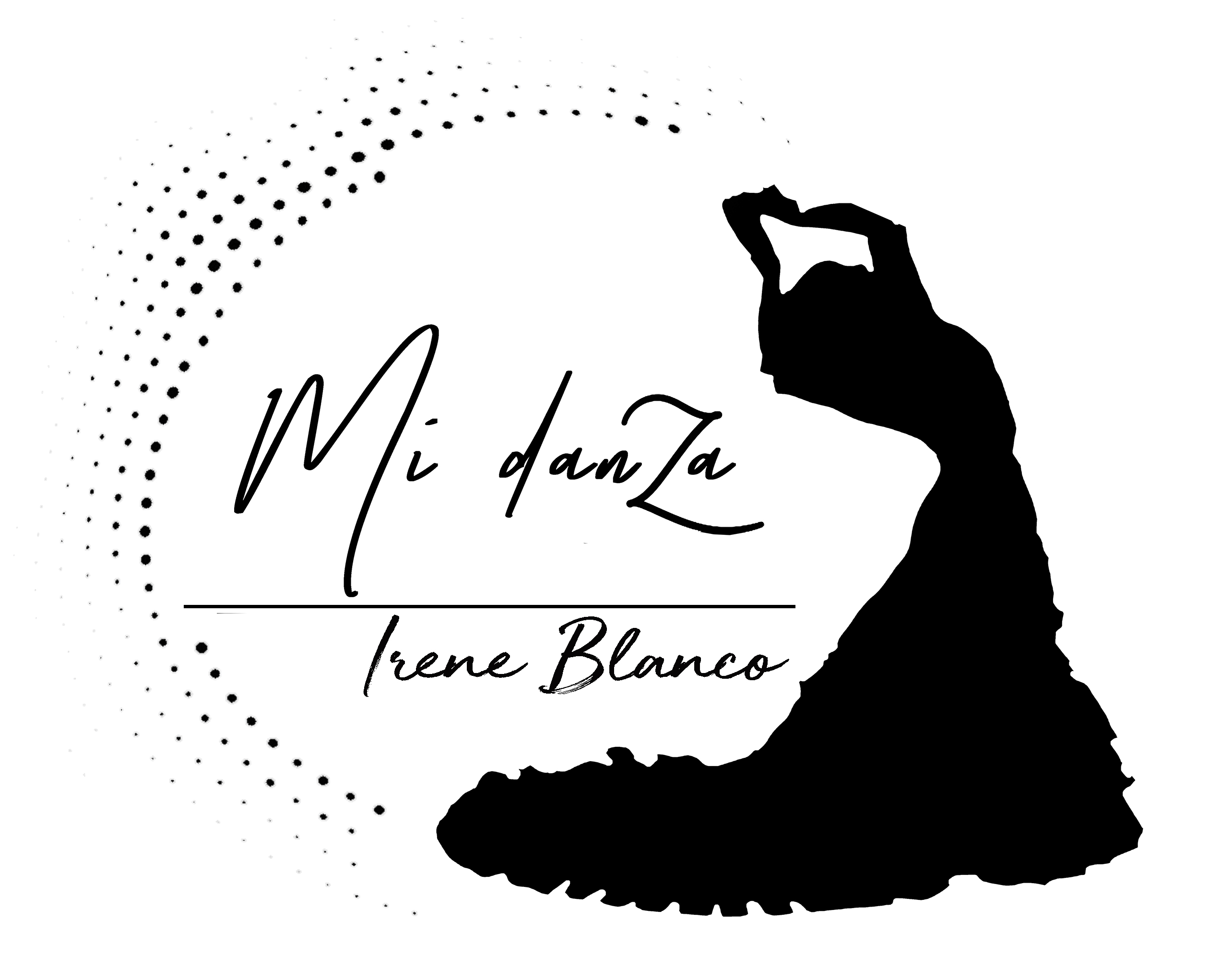 